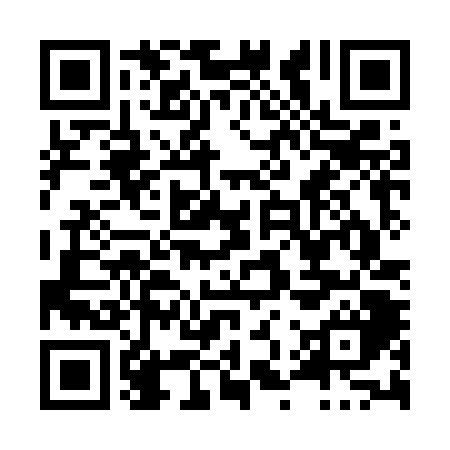 Prayer times for The Village of Loon Mountain, New Hampshire, USAMon 1 Jul 2024 - Wed 31 Jul 2024High Latitude Method: Angle Based RulePrayer Calculation Method: Islamic Society of North AmericaAsar Calculation Method: ShafiPrayer times provided by https://www.salahtimes.comDateDayFajrSunriseDhuhrAsrMaghribIsha1Mon3:175:0812:514:578:3310:242Tue3:185:0812:514:578:3310:243Wed3:185:0912:514:588:3310:234Thu3:195:0912:514:588:3210:225Fri3:205:1012:514:588:3210:226Sat3:215:1112:514:588:3210:217Sun3:225:1212:524:588:3110:208Mon3:245:1212:524:588:3110:199Tue3:255:1312:524:588:3010:1810Wed3:265:1412:524:588:3010:1711Thu3:275:1512:524:588:2910:1612Fri3:285:1512:524:578:2910:1513Sat3:305:1612:524:578:2810:1414Sun3:315:1712:524:578:2710:1315Mon3:325:1812:534:578:2710:1216Tue3:345:1912:534:578:2610:1117Wed3:355:2012:534:578:2510:1018Thu3:375:2112:534:578:2410:0819Fri3:385:2212:534:568:2410:0720Sat3:405:2312:534:568:2310:0521Sun3:415:2412:534:568:2210:0422Mon3:435:2512:534:568:2110:0323Tue3:445:2612:534:558:2010:0124Wed3:465:2712:534:558:1910:0025Thu3:475:2812:534:558:189:5826Fri3:495:2912:534:558:179:5627Sat3:505:3012:534:548:169:5528Sun3:525:3112:534:548:159:5329Mon3:545:3212:534:538:139:5130Tue3:555:3312:534:538:129:5031Wed3:575:3412:534:538:119:48